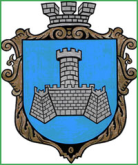 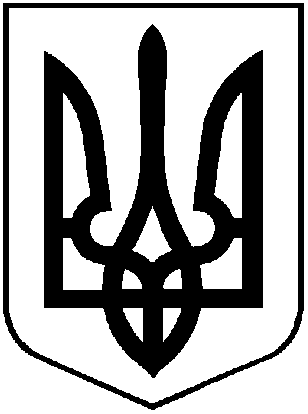 ХМІЛЬНИЦЬКА    МІСЬКА   РАДАВІННИЦЬКОЇ   ОБЛАСТІВИКОНАВЧИЙ   КОМІТЕТ	Від  30 серпня  2022 р.                                                     №445    Про затвердження плану заходів Відділу культури і туризму Хмільницької міської ради з 5 вересня по 2 жовтня 2022 року Розглянувши, поданий Відділом культури і туризму Хмільницької міської ради, план заходів  з 5 вересня по 2 жовтня 2022 року, керуючись ЗУ «Про затвердження Указу Президента України «Про введення воєнного стану в Україні» від 24.02.2022 року №64/2022 (зі змінами) та ЗУ «Про місцеве самоврядування в Україні», виконком міської радиВ И Р І Ш И В:Затвердити план заходів Відділу культури і туризму Хмільницької  міської ради з 5 вересня по 2 жовтня 2022 року   згідно з додатком.Контроль за виконанням цього рішення покласти на заступника міського голови з питань діяльності виконавчих органів міської ради А.В.Сташка.       Міський голова                                            Микола ЮРЧИШИН Додатокдо рішення виконкому міської радивід    30 серпня 2022 року №445План заходів Відділу культури і туризму Хмільницької міської радиз 5 вересня по 2 жовтня 2022 року 5 вересня (понеділок)14:00 майстер-клас з народного танцюмісце проведення: КЗ «Будинок культури» (танцювальна студія, ІІ поверх)15:00 мистецька акція «Музика миру» місце проведення: міський парк ім. Т.Г. Шевченка6 вересня (вівторок)13:00 екскурсія  «Культурне життя Хмільницького краю» місце проведення:  КЗ «Історичний музей м. Хмільник»14:00 інтелектуальна  гра «Що, де, коли?»місце проведення: КЗ «Будинок культури» (гурткова кімната, ІІ поверх)15:00 мистецька акція «Музика миру» місце проведення: міський парк ім. Т.Г. Шевченка7 вересня (середа)15:00   Караван цікавих фактів до Міжнародного дня спорту «Здоровий спосіб життя = спорт + оптимізм» місце проведення: КЗ «Бібліотека для дорослих» (абонемент для дорослих, І поверх)15:00 мистецька акція «Музика миру» місце проведення: міський парк ім. Т.Г. Шевченка16:00 майстер-клас з сучасного танцюмісце проведення: КЗ «Будинок культури» (танцювальна студія, ІІ поверх)8 вересня (четвер)14:00 Заняття з інформаційної грамотності «Дія. Цифрова освіта» місце проведення: Інтернет-центр КЗ «Бібліотека для дорослих»14:00 майстер-клас з народного танцюмісце проведення: КЗ «Будинок культури» (танцювальна студія, ІІ поверх)15:00 мистецька акція «Музика миру» місце проведення: міський парк ім. Т.Г. Шевченка9 вересня (п’ятниця)14:00 ігрова вікторина «Обізнаний – значить озброєний»місце проведення: КЗ «Будинок культури» (гурткова кімната, ІІ поверх)15:00 мистецька акція «Музика миру» місце проведення: міський парк ім. Т.Г. Шевченка16:00 майстер-клас з сучасного танцюмісце проведення: КЗ «Будинок культури» (танцювальна студія, ІІ поверх)10 вересня (субота)16:00 мистецька акція «Музика миру» місце проведення: міський парк ім. Т.Г. Шевченка11 вересня (неділя)16:00 мистецька акція «Музика миру» місце проведення: міський парк ім. Т.Г. Шевченка12 вересня (понеділок)14:00 майстер-клас з народного танцюмісце проведення: КЗ «Будинок культури» (танцювальна студія, ІІ поверх)15:00 мистецька акція «Музика миру» місце проведення: міський парк ім. Т.Г. Шевченка13 вересня (вівторок)13:00 екскурсія  «Життя пройти – не поле перейти» місце проведення:  КЗ «Історичний музей м. Хмільник»14:00 інтелектуальний батл «Моя країна – Україна»місце проведення: КЗ «Будинок культури» (гурткова кімната, ІІ поверх)15:00 мистецька акція «Музика миру» місце проведення: міський парк ім. Т.Г. Шевченка14 вересня (середа)15:00 мистецька акція «Музика миру» місце проведення: міський парк ім. Т.Г. Шевченка16:00 майстер-клас з сучасного танцюмісце проведення: КЗ «Будинок культури» (танцювальна студія, ІІ поверх)15 вересня (четвер)12.00 Бібліотечний мікс «Грай, співай, відпочивай - себе творчо проявляй» місце проведення: Інтернет-центр КЗ «Бібліотека для дорослих»14:00 гра - вікторина «Казка в гості завітала»місце проведення: КЗ «Будинок культури» (гурткова кімната, ІІ поверх)14:00 майстер-клас з народного танцюмісце проведення: КЗ «Будинок культури» (танцювальна студія, ІІ поверх)15:00 мистецька акція «Музика миру» місце проведення: міський парк ім. Т.Г. Шевченка16 вересня (п’ятниця)13.00  Тематична година  до Міжнародного дня миру «Мир на землі – радість у родині»  місце проведення: КЗ «Бібліотека для дорослих» (абонемент для юнацтва, І поверх)15:00 мистецька акція «Музика миру» місце проведення: міський парк ім. Т.Г. Шевченка16:00 майстер-клас з сучасного танцюмісце проведення: КЗ «Будинок культури» (танцювальна студія, ІІ поверх)17 вересня (субота)15:00 мистецька акція «Музика миру» місце проведення: міський парк ім. Т.Г. Шевченка18 вересня (неділя)15:00 мистецька акція «Музика миру» місце проведення: міський парк ім. Т.Г. Шевченка19 вересня (понеділок)14:00 майстер-клас з народного танцюмісце проведення: КЗ «Будинок культури» (танцювальна студія, ІІ поверх)15:00 мистецька акція «Музика миру» місце проведення: міський парк ім. Т.Г. Шевченка20 вересня (вівторок)09:00 Виставка робіт майстрів закладів культури Великомитницького старостинського округу Хмільницької міської радимісце проведення: КЗ «Будинок культури» (фоє)10:00 виставка до дня міста «Місто над Бугом»місце проведення:  КЗ «Історичний музей м. Хмільник»15:00 мистецька акція «Музика миру» місце проведення: міський парк ім. Т.Г. Шевченка21 вересня (середа)11:30  інформаційна година «Віртуальне спілкування, або Інтернет – етикет»місце проведення: Інтернет-центр КЗ «Бібліотека для дорослих»14:00  Засідання любительського об’єднання «Читацьке коло» до Дня міста Хмільника «Дні і роки: історії кроки» місце проведення: КЗ «Бібліотека для дорослих»   (читальний зал, І поверх)15:00 мистецька акція «Музика миру» місце проведення: міський парк ім. Т.Г. Шевченка16:00 майстер-клас з сучасного танцюмісце проведення: КЗ «Будинок культури» (танцювальна студія, ІІ поверх)22 вересня (четвер)14:00 майстер-клас з народного танцюмісце проведення: КЗ «Будинок культури» (танцювальна студія, ІІ поверх)15:00 мистецька акція «Музика миру» місце проведення: міський парк ім. Т.Г. Шевченка23 вересня (п’ятниця)13:00 майстер-клас з декоративно-прикладного мистецтва з нагоди  Дня міста «Хмільник в моєму серці»місце проведення: КЗ «Будинок культури» (гурткова кімната, ІІ поверх)14:00 ігрова програма до Дня міста «Веселий світ дитинства»місце проведення: КЗ «Будинок культури» (фоє, І поверх)15:00 мистецька акція «Музика миру» місце проведення: міський парк ім. Т.Г. Шевченка24 вересня (субота)15:00 мистецька акція «Музика миру» місце проведення: міський парк ім. Т.Г. Шевченка16:00 майстер-клас з сучасного танцюмісце проведення: КЗ «Будинок культури» (танцювальна студія, ІІ поверх)25 вересня (неділя)15:00 мистецька акція «Музика миру» місце проведення: міський парк ім. Т.Г. Шевченка26 вересня (понеділок)14:00 майстер-клас з народного танцюмісце проведення: КЗ «Будинок культури» (танцювальна студія, ІІ поверх)15:00 мистецька акція «Музика миру» місце проведення: міський парк ім. Т.Г. Шевченка27 вересня (вівторок)13:00 майстер-клас з самчиківського розпису до Дня Туризмумісце проведення: КЗ «Будинок культури» (гурткова кімната, ІІ поверх)13:00 екскурсія «Хмільник - цілюща здравниця України» місце проведення:  КЗ «Історичний музей м. Хмільник»15:00 мистецька акція «Музика миру» місце проведення: міський парк ім. Т.Г. Шевченка28 вересня (середа)10:30  Інтернет-подорож «Цікаві місця світу» місце проведення: Інтернет-центр КЗ «Бібліотека для дорослих»15.00 Година історичної пам’яті до 76 – річниці трагедії в Бабиному  Яру «Гіркої пам’яті ковток»місце проведення: КЗ «Бібліотека для дорослих»   (читальний зал, І поверх)15:00 мистецька акція «Музика миру» місце проведення: міський парк ім. Т.Г. Шевченка16:00 майстер-клас з сучасного танцюмісце проведення: КЗ «Будинок культури» (танцювальна студія, ІІ поверх)29 вересня (четвер)15:00 мистецька акція «Музика миру» місце проведення: міський парк ім. Т.Г. Шевченка30 вересня (п’ятниця)14:00 Заняття з інформаційної грамотності «Дія. Цифрова освіта» місце проведення: Інтернет-центр КЗ «Бібліотека для дорослих»15:00 мистецька акція «Музика миру» місце проведення: міський парк ім. Т.Г. Шевченка16:00 майстер-клас з сучасного танцюмісце проведення: КЗ «Будинок культури» (танцювальна студія, ІІ поверх)1 жовтня (субота)15:00 мистецька акція «Музика миру» місце проведення: міський парк ім. Т.Г. Шевченка2 жовтня (неділя)15:00 мистецька акція «Музика миру» місце проведення: міський парк ім. Т.Г. ШевченкаКеруючий справамивиконкому міської ради                                                     Сергій МАТАШ